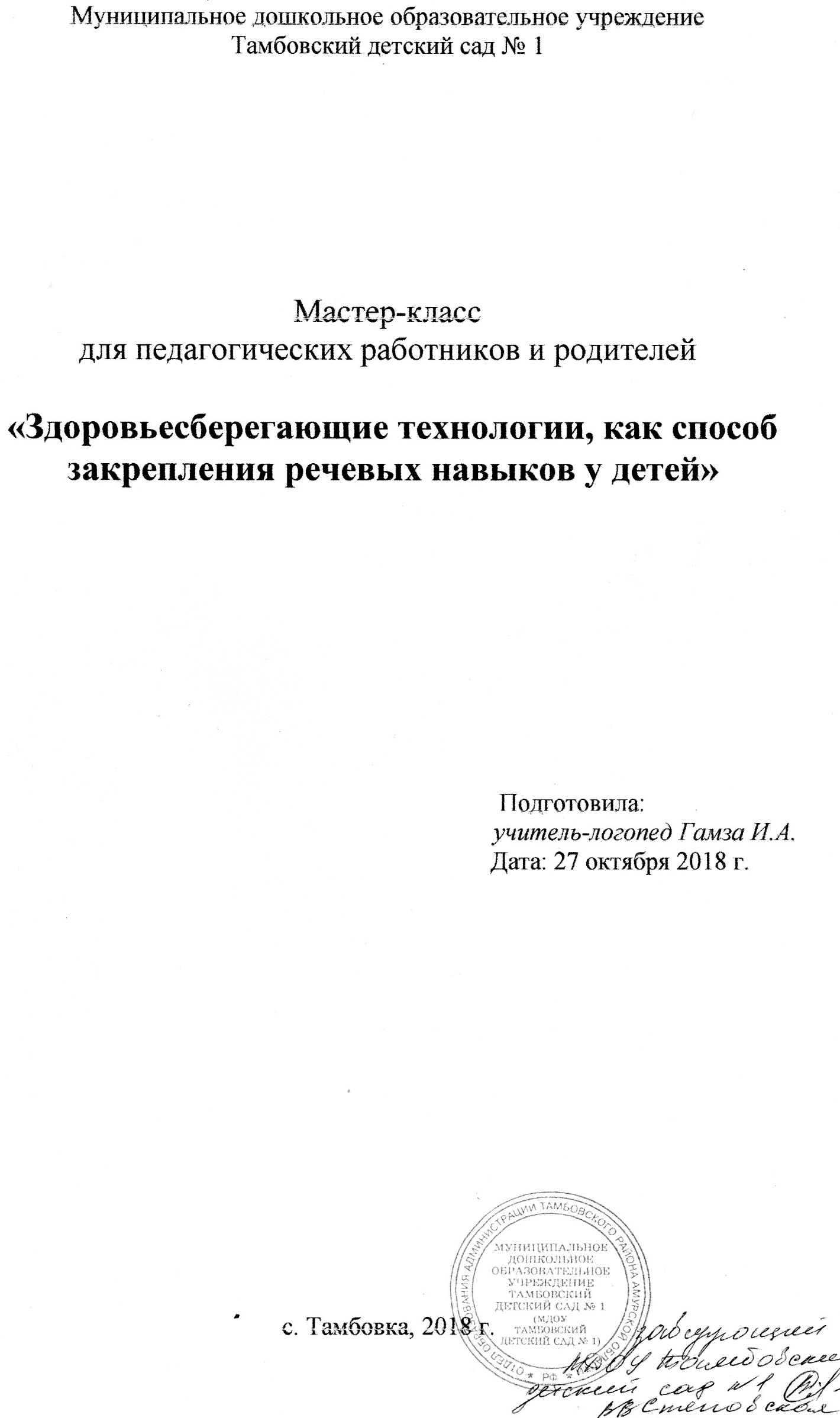 Структура мастер-класса:1. Вступительное слово учите-логопеда. Доклад по теме «Использование ОРТО пазлов в коррекционно-логопедической работе учителя-логопеда».2. Основная демонстрационная часть (фрагмент логопедического занятия с использованием ОРТО пазлов).3. Дискуссионная часть4. Подведение итогов мастер-класса.Оборудование: орто пазлы, дидактическая игра «Лучики солнышка» с изображением предметных картинок на звук Л, шарики Су-Джок, квадраты с цифрами, карандаши, цифровые пазлы.Доклад «Использование ОРТО пазлов в коррекционно-логопедической работе учителя-логопеда».В логопедии традиционно практикуется метод сопряженных движений. Суть метода в том, что процесс автоматизации звуков сочетается с отстукиванием мячом или выполнением танцевальных движений.
Расширяя возможности вышеуказанного метода, мы предлагаем выполнение действий с пазлами не как самостоятельный вид деятельности на занятии, а непосредственно в процессе коррекции речевого дефекта, во время автоматизации звуков речи, развитию фонематических процессов, расширению словарного запаса детей, развитию ВПФ.Данный способ использования ОРТО пазлов на занятиях создавает благоприятные условия для работы с детьми и дает следующие положительные результаты:
1) Быстрее налаживается контакт ребенка с логопедом, более легко проходит адаптационный период, исчезают напряжение и страх. 
2) Пазлы служат необходимым связующим элементом для переноса новых навыков речи из особых условий (место занятий) в обычные условия. Дети учатся правильно говорить в различных для их деятельности речевых ситуациях, так как внимание концентрируется не только на речи, но и движениях тела, тем самым совершенствуя автоматизация поставленных звуков;
3) Предлагаемые игры положительно влияют на развитие высших психических процессов. А так как познавательные процессы развиваются в тесной взаимосвязи между собой и представляют сложные системные образования и сенсорные представления;
4) У обучающихся значительно возрастает интерес к занятиям, повышается работоспособность дошкольников, устойчивость к утомлению. Примеры упражнений с использованием ортопедических ковриков.«Прошагай/протопай слово»Логопед называет слово, ребенок делает столько слогов, сколько в слове частей.Сделай столько шагов, сколько услышишь звуков. (ау, аои, уао…)Отработка речевого ритма.Коврики расположены в 2 ряда. Ребенок проговаривает стихотворение и на каждое слово делает шаг в сторону.«Преодоление болота».Придумывание слов на заданный слог/звук, движение по коврикам.Автоматизация звука в слогах.Используется поза «Фламинго» (стоя на одной ноге, вторая согнута в колене, руки на поясе). Необходимо 3 раза произнести заданный слог, затем меняем ногу и проговариваем следующие 3 слога.Работа над звуковым анализом слова.Перед ребенком 3 коврика, символизирующие начало, середину и конец слова. Логопед называет слово, ребенку нужно определить позицию звука в слове и сделать шаг на нужный коврик, затем вернуться на место.Охарактеризовать звук по твердости – мягкости, глухости – звонкости, гласности – согласности. Необходимо 2 коврика красный – синий, синий-зеленый, в зависимости от задания.«Собери бусы».Коврики расположены в ряд.  На каждом коврике лежат по 2-3 картинки, одна из них с автоматизированным звуком. В руках у ребенка шнурок. Делая шаг на первый коврик, ребенок выбирает нужную картинку, в которой есть заданный звук, нанизывает ее на шнурок, затем переступает на следующие коврики, доходя до конца.«Добраться до разрезной картинки»Коврики можно положить в ряд или распределить по сторонам (слева – справа) на небольшом расстоянии.  Ребенку необходимо добраться до картинки на каждый шаг произнося слог с автоматизируемым звуком, закончив путь, собрать картинку и назвать слово.Например: ла-ла-ла-ла…… лампа.«Топни – хлопни». Эту игру можно использовать на дифференциацию звуков.Стоя на коврике, ребенку дается задание, если услышит звук С необходимо топнуть, если звук З – хлопнуть.Работа над лексикой.Ребенку необходимо придумать 4-5 слов, относящихся к изучаемой теме, назвать их и прошагать.«Повтори рисунок». Данное упражнение тренирует зрительную память и внимание.Коврики расположены квадратом, состоящим из 4 сегментов. Возле каждого коврика лежит маленький листочек с цифрой. Логопед называют цифру, ребенок двигается к ней, затем показывает фигуру на несколько секунд и убирает ее, потом просит нарисовать увиденную фигуру на листочке с заданной цифрой.Закрепление счета, зрительного образа цифр.На коврике лежит картинка с цифрой. Ребенку необходимо встать на коврик, взять картинку, назвать цифру и выполнить предлагаемое действие столько раз, сколько соответствует этой цифре.Например, 3 раза подпрыгнуть.Движение вдоль коврика и самомассаж кистей рук шариками Су-Джок, массажными шариками разной жесткости, карандашом, и проговаривание стихотворного текста.Выполнение физических упражнений или заданий, решив логическую задачу.Хлопни столько раз, сколько елочек у нас.«Кодирование»Выполнение действия, соответствующее услышанному слову.Например,Звук А – топнуть правой ногойЗвук О – хлопнуть в ладоши перед собойЗвук У  - подпрыгнуть на местеЗвук И – хлопнуть руками по коленям Звук Ы -  встать на носочкиЗвук Э – хлопнуть в ладоши над головой 	АУ, ИО, АЫ, ОЭОИА, АУЫ, ОАЭ, УЫА, УАОИ, АЭИЫ, ОАУИ…Звуковой синтез. Логопед называет слово по слогам (звукам), на каждый слог ребенок делает шаг. К концу пути он должен назвать получившееся слово. Соотнесение первого звука слова с названием цвета.Коврик в форме квадрата (4 сегмента). На грани каждого коврика прямоугольник с цветом. Логопед называет слово, ребенок определяет первый звук в этом слове и находит название цвета, начинающегося с такого же звука. Затем подходит к нужному цвету и берет его в руки.Например, кровать, 1 звук – К, цвет – красный, коричневый.Таким образом, тренировка и закрепление навыков правильной речи проводится в более сложных, но и более интересных для детей условиях. Эмоциональный подъем, характерный для детей в играх, и развитие положительной мотивации к логопедическим занятиям также способствуют закреплению новых речевых навыков, скорейшему усвоению образца правильного звукопроизношения и расширению речевых возможностей каждого ребенка.2. Демонстрационная часть.Фрагмент образовательной деятельности по коррекции звукопроизношения для детей дошкольного возраста Ход образовательной деятельности:Организационный момент. (сообщение цели занятия)Основная частьИзолированное произношение звука «Л», стоя на массажном коврике в позе «Фламинго» (руки на поясе, спина прямая, одна нога согнута в колене)Проговариваем описание положения органов артикуляции во время произнесения звуков Л, показываем рукой движение языка во время произнесения звука «Л». - На что похож наш язык, когда мы говорим звук «Л»? (парус, крючок…)(краткое описание артикуляционного уклада звука Л)Проговаривание прямых и обратных слогов, используя две дорожки массажных ковриков, одновременно называя слог, и делая шаг влево, затем вправо. На обратном пути проговариваем обратные слоги.- Нам необходимо пройти небольшой ручей, двигаясь по его берегам.Игра «Придумай слово на заданный слог». Необходимо придумать слово на слог, названный логопедом, если слово правильное, ребенок делает шаг на сегмент орто пазла. Задача придумать как можно больше слов и дойти до конца дорожки.Игра «Солнышко». Необходимо выбрать лучики солнца только те, в названиях которых есть звук «Л», собрать солнце. Вдоль дорожки, возле каждого сегмента расположены три лучика слева или справа, наступая на элементы дорожки необходимо сделать выбор, повернуть корпус тела в нужном направлении, присесть на корточки и выбрать нужный лучик.Игра «Прошагай слово». Используем предыдущую игру. Из выбранных лучиков называем слово и прошагиваем его по дорожке, количество шагов соответствует количеству слогов в слове.Игра «Внимательные глазки». Пазлы расположены в форме квадрата, по сторонам разложены квадраты с цифрами. Нужно найти цифру и нарисовать увиденную фигуру. Сравнить свой результат с образцом, дать оценку своей работе.Самомассаж с использованием шариков Су-Джок. (фоновая расслабляющая музыка), двигаясь по массажным дорожкам.11. Собрать цифровые пазлы. Расположить по порядку цифры и назвать картинку со звуком Л, сидя на корточках на массажном коврике.Рефлексия. Вспомните, что вы сегодня делали?Какой звук учились сегодня говорить?Какое задание понравилось и запомнилось?Молодцы! Вы сегодня хорошо поработали, спасибо.3.  Дискуссионная часть.Совместно с участниками мастер-класса разбираем выбор упражнений с применением массажных ковриков, делимся идеями и способами применения их в режимных моментах и образовательной деятельности.4. Подведение итогов мастер-класса.Работа с мячомЯ мячом круги катаю,Взад-вперед его гоняю.Им поглажу я ладошку.Будто я сметаю крошку,И сожму его немножко,Как сжимает лапу кошка,Каждым пальцем мяч прижму, И другой рукой начну.Работа с кольцами от мячаЭтот малыш- Илюша, (на большой палец)Этот малыш – Ванюша, (указательный)Этот малыш – Алеша, (средний)Этот малыш – Антоша (безымянный)А меньшого малыша зовут Мишуткою друзья. (мизинец)На левой руке:Эта малышка – Танюша, (большой палец)Эта малышка – Ксюша,Эта малышка – Маша,Эта малышка – Даша,А меньшую зовут Наташа.Работа с мячомЯ мячом круги катаю,Взад-вперед его гоняю.Им поглажу я ладошку.Будто я сметаю крошку,И сожму его немножко,Как сжимает лапу кошка,Каждым пальцем мяч прижму, И другой рукой начну.Работа с кольцами от мячаЭтот малыш- Илюша, (на большой палец)Этот малыш – Ванюша, (указательный)Этот малыш – Алеша, (средний)Этот малыш – Антоша (безымянный)А меньшого малыша зовут Мишуткою друзья. (мизинец)На левой руке:Эта малышка – Танюша, (большой палец)Эта малышка – Ксюша,Эта малышка – Маша,Эта малышка – Даша,А меньшую зовут Наташа.